Сообщение о возможном установлении публичного сервитутаВ связи с поступившим ходатайством Акционерного общества «Транснефть-Урал» (ИНН 0278039018, ОГРН 1020203226230, местонахождение: 450008, Республика Башкортостан,  г.Уфа, ул. Крупской, д. 10)  администрация городского округа Кинель Самарской области, в соответствии со ст. 39.37 Земельного кодекса РФ, статьей 3.6 Федерального закона от 25.10.2001г. №137-ФЗ «О введении в действие Земельного кодекса Российской Федерации», информирует о возможном установлении публичного сервитута для складирования строительных и иных материалов, размещения временных или вспомогательных сооружений (включая ограждения, бытовки, навесы) и строительной техники, которые необходимы для обеспечения реконструкции, ремонта объектов транспортной инфраструктуры федерального значения «МНПП «Уфа-Западное направление» на нефтебазу «Тольятти» Ду150. ЛПДС «Георгиевка – ПП». Ликвидация.этап 2»» и его неотъемлемых технологических частей, местонахождение: Самарская область, г.Кинель (см.таблицу).Площадь части земельного участка на которую предполагается установить сервитут, составляет 84450 кв.м. Испрашиваемый срок публичного сервитута: с 11.08.2023г. по 04.06.2024г.Обоснование необходимости установления публичного сервитута в соответствии с подпунктом 5 пункта 2 статьи 39.41 Земельного кодекса Российской Федерации):На основании задания на проектирование ТЗ-2З.О4О.ОО-ТУР-З58-21 по Объекту «МНПП «Уфа-Западное направление» на нефтебазу «Тольятти» ДУ 150. ЛПДС «Георгиевка-ПП». Ликвидация. этап 2» разработана Проектная документация, в том числе Раздел 6. «Проект организации работ по сносу (демонтажу) линейного объекта» Г.1.ОООО.2З1О5-ТУР/ГТП-5О1.ООО-ПОД1, ПОД2, в котором определены основные вопросы организации строительно-монтажных работ, в том числе обоснование потребности объекта во временных зданиях и сооружениях на стройплощадке, обоснование размеров и оснащения площадок для складирования материалов, конструкций, оборудования, а также устройства вдольтрассового строительного проезда.Площади и границы земельных участков определены Разделом 2 «Проект полосы отвода» проектной документации Г.1.ОООО.2З1О5-ТУР/ГТП-5О1.ООО-ППО1 в соответствии с которым подготовлено Графическое описание местоположения границ публичного сервитута и перечень координат характерных точек этих границ в системе координат, установленной для ведения Единого государственного реестра недвижимости, прилагаемое к настоящему Ходатайству об установлении публичного сервитута.Заинтересованные лица могут ознакомиться с поступившим ходатайством об установлении публичного сервитута и прилагаемым к нему описанием местоположения границ публичного сервитута, подать заявления об учете прав на земельные участки по адресу: Самарская область, г.Кинель, ул.Мира, д. 42А, каб.106 в рабочие дни с 8-00 до 17-00 в течении 30 дней с даты опубликования настоящего сообщения. Контактный телефон: (884663) 6-17-78 (Комитет по управлению муниципальным имуществом городского округа Кинель).Официальный сайт в информационно-телекоммуникационной сети «Интернет», на которых размещается сообщение о поступившем ходатайстве об установлении публичного сервитута»: http://www.кинельгород.рф.Кадастровые номера земельных участков (при их наличии), в отношении которых испрашивается публичный сервитут и границы которых внесены в Единый государственный реестр недвижимости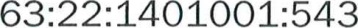 РоссийскаяФедерация,Самарская область,Кинельский район, Кинельское лесничество, Кинельское участковое лесничество, квартал№ 37, часть квартала№ 39 и часть квартала№ 40Кадастровые номера земельных участков (при их наличии), в отношении которых испрашивается публичный сервитут и границы которых внесены в Единый государственный реестр недвижимости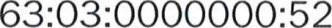 РоссийскаяФедерация,Самарская обл., г. КинельКадастровые номера земельных участков (при их наличии), в отношении которых испрашивается публичный сервитут и границы которых внесены в Единый государственный реестр недвижимости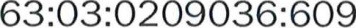 Самарская область, г.Кинель, ГорныйКадастровые номера земельных участков (при их наличии), в отношении которых испрашивается публичный сервитут и границы которых внесены в Единый государственный реестр недвижимости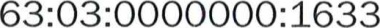 Самарская область, г.Кинель, юго-восточная частьКадастровые номера земельных участков (при их наличии), в отношении которых испрашивается публичный сервитут и границы которых внесены в Единый государственный реестр недвижимости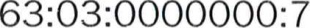 Российская Федерация,Самарская обл., г КинельКадастровые номера земельных участков (при их наличии), в отношении которых испрашивается публичный сервитут и границы которых внесены в Единый государственный реестр недвижимости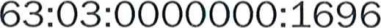 Самарская область, г.Кинель (ЕЛШНЯГИ), ул.Светлаязнамя»Кадастровые номера земельных участков (при их наличии), в отношении которых испрашивается публичный сервитут и границы которых внесены в Единый государственный реестр недвижимости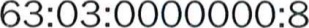 Самарская обл., г.КинельКадастровые номера земельных участков (при их наличии), в отношении которых испрашивается публичный сервитут и границы которых внесены в Единый государственный реестр недвижимости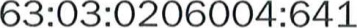 РоссийскаяФедерацияСамарская область, г.Кинель, ул. Светлая, 120Кадастровые номера земельных участков (при их наличии), в отношении которых испрашивается публичный сервитут и границы которых внесены в Единый государственный реестр недвижимости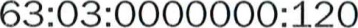 Самарская обл., г.КинельКадастровые номера земельных участков (при их наличии), в отношении которых испрашивается публичный сервитут и границы которых внесены в Единый государственный реестр недвижимости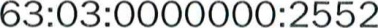 Самарская обл., г.КинельКадастровые номера земельных участков (при их наличии), в отношении которых испрашивается публичный сервитут и границы которых внесены в Единый государственный реестр недвижимости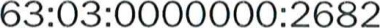 Самарская обл., г.КинельКадастровые номера земельных участков (при их наличии), в отношении которых испрашивается публичный сервитут и границы которых внесены в Единый государственный реестр недвижимости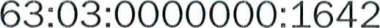 РоссийскаяФедерация,Самарская область, г.Кинель, ул.Промышленная, участокэлектроснабжения ВЛ10 кв»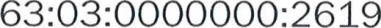 Самарская обл., г.Кинель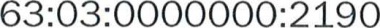 Самарская обл., г.Кинель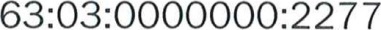 Самарская обл., г.Кинель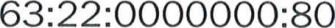 Самарская область, Кинельский район,Кинельский мехлесхоз Кинельское лесничество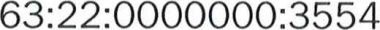 Росийская Федерация,Самарская область, городской округ Кинель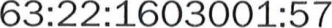 Российская Федерация,Самарская область, городской округ Кинель, севернее СДТ 7-ой дистанции пути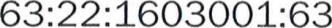 Российская Федерация,Самарская область, городской округ Кинель, г. Кинель, ул.Промышленная, з/у №4М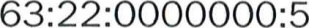 Самарская область,Кинельский район,Куйбышевская железная дорога, 12-13 дистанция пути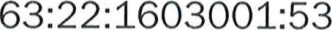 Самарская область, муниципальный районКинельский, Кинельское лесничество, Кинельское участковое лесничество, квартал№ 2, выделы 15-17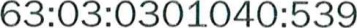 Самарская обл., гКинель, пгг Усть-Кинельский, прибрежная полоса реки Большой Кинель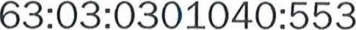 Самарская область, городской округКинель, пгт. Усть-Кинельский, прибрежная полоса реки Большой Кинель территория, земельный участок1А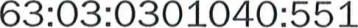 Самарская область, г.Кинель, п.г.т. Усть- Кинельский, прибрежная полоса реки Большой Кинель,уч. 2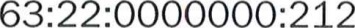 Самарская обл.,Кинельский район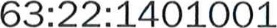 Самарская обл.,Кинельский район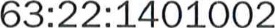 Самарская обл., г.о.Кинель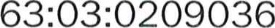 Самарская обл., г.о.Кинель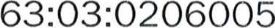 Самарская обл., г.о. Кинель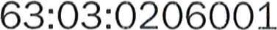 Самарская обл., г.о. Кинель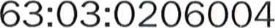 Самарская обл., г.о. Кинель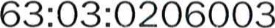 Самарская обл., г.о. Кинель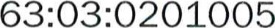 Самарская обл., г.о. Кинель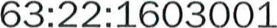 Самарская обл., г.о. Кинель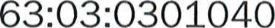 Самарская обл., г.о. Кинель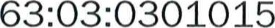 Самарская обл., г.о. Кинель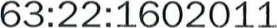 Самарская обл., г.о. Кинель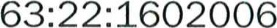 Самарская обл., г.о. Кинель